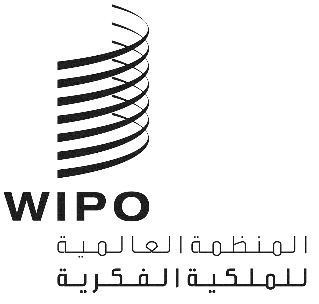 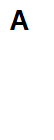 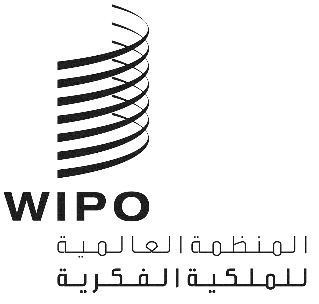 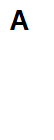 A/65/3 REV.الأصل: بالإنكليزيةالتاريخ: 5 يوليو 2024جمعيات الدول الأعضاء في الويبوسلسلة الاجتماعات الخامسة والستونجنيف، من 9 إلى 17 يوليو 2024قبول المراقينوثيقة من إعداد الأمانة1.	ترد قائمة المراقبين الذين قُبلوا لحضور سلسلة الاجتماعات الخامسة والستين لجمعيات الدول الأعضاء في المنظمة العالمية للملكية الفكرية (الويبو) والاتحادات التي تديرها الويبو (الجمعيات) في الوثيقة A/65/INF/1.2.	وبمجرد قبول المراقب حضور اجتماعات الجمعيات، يُدعى أيضًا لحضور اجتماعات اللجان أو الأفرقة العاملة أو الهيئات الفرعية التابعة للجمعيات، بالصفة نفسها، إذا كان موضوعها ذا أهمية مباشرة لذلك المراقب.3.	واتخذت أحدث القرارات المتعلقة بقبول المراقبين في اجتماعات الجمعيات في سلسلة الاجتماعات الرابعة والستين لجمعيات الدول الأعضاء في الويبو، التي عُقدت في الفترة من 6 إلى 14 يوليو 2023 (الفقرة 42 من الوثيقة A/64/14).4.	ومنذ ذلك الحين، تلقى المدير العام طلبات، بالمعلومات اللازمة، من كل الهيئات التالية لقبولها لحضور اجتماعات الجمعيات بصفة مراقب:المنظمات الدولية غير الحكوميةمنتدى بواو الآسيوي (BFA)؛رابطة مديري وكالة الأفلام الأوروبية (EFAD)؛المنصة الأوروبية لمديري الملكية الفكرية (EPIPA)؛المنتدى الدولي لناشري الموسيقى المستقلين (IMPF)؛الاتحاد الدولي لمهندسي الطبيعة (IFLA)؛ اللجنة الأولمبية الدولية (IOC)؛ اتحاد أمريكا اللاتينية لصناعات المستحضرات الصيدلانية (FIFARMA)؛ومؤسسة ويكيميديا (WMF).المنظمات الوطنية غير الحكوميةجمعية العلاقات العامة العربية؛جمعية المخترعين الإماراتية؛نادي الإمارات العلمي؛منظمة الوصول العالمي عمليًا (GAiA)؛ جمعية هوغو غروتيوس جي جي إم بي إتش؛المنتدى الدولي للملكية الفكرية - كيبيك (FORPIQ)؛جمعية اليابان لهيئات البث التجارية (JBA)؛ومؤسسة الحقوق الافتراضية المحددة غير الربحية.5.	ويتضمن مرفقا هذه الوثيقة وصفًا موجزًا لكل هيئة من الهيئات المذكورة أعلاه – يشمل أهدافها وبنيتها وعضويتها.6.	إن جمعيات الويبو، كل فيما يعنيها، مدعوة إلى اتخاذ قرار بشأن طلبات القبول، بصفة مراقب، الواردة من الهيئات المذكورة في الفقرة 4 من الوثيقة A/65/3.[يلي ذلك المرفقان]البيانات المتعلقة بالمنظمات الدولية غير الحكومية (استنادًا إلى المعلومات الواردة من المنظمات)منتدى بواو الآسيوي (BFA)المقر:  تأسس منتدى بواو الآسيوي في عام 2001 ويقع مقره في بواو، الصين. الأهداف:  الهدف الرئيسي للمنظمة هو تعزيز التبادل والتفاعل والتعاون في المجال الاقتصادي وتقويته داخل المنطقة الآسيوية، وكذلك بين المنطقة وأجزاء أخرى من العالم.  وتحقيقًا لهذه الغاية، يوفر المنتدى مكانًا رفيع المستوى للحوار بين قادة الحكومات والمؤسسات الخاصة والأوساط الأكاديمية والرابطات الأخرى لمناقشة الأفكار وتبادلها وتطويرها فيما يتعلق بالقضايا الاقتصادية والاجتماعية والبيئية وما يتصل بها.  ويركز المنتدى على التنمية الاقتصادية، بينما يعمل، في الوقت نفسه، على توسيع نطاق أعماله في خمس مجالاتٍ محوريةٍ تشمل الابتكار التكنولوجي والصحة والتعليم والثقافة والإعلام استجابة للاحتياجات الاقتصادية الجديدة.  كما يلتزم المنتدى بالإسهام في إحلال السلام وتحقيق الازدهار والتنمية المستدامة في آسيا وفي أنحاء العالم.الهيكل:  يتألف المنتدى من عدة هيئات، هي: الاجتماع العام للأعضاء ومجلس الإدارة والأمانة، برئاسة الأمين العام، ومعهد البحوث والتدريب، ومجلس المستشارين.  ويعتبر الاجتماع العام للأعضاء هو السلطة المنوطة باتخاذ القرار النهائي في المنتدى، بينما يعد مجلس الإدارة بمثابة هيئة تنفيذية عليا، تتألف من 19 عضوًا، منهم 17 عضوًا ينتخبهم أعضاء كاملي العضوية في الاجتماع العام للأعضاء. ويشترك في عضوية مجلس الإدارة أيضًا أمين عام المنتدى وكبير ممثلي البلد المضيف بحكم منصبيهما.  أما مجلس المستشارين، فيتألف من 19 عضوًا، تتمثل وظيفتهم في تقديم المشورة بشأن المسائل المهمة المتعلقة بشؤون المنتدى.العضوية:  تتألف عضوية المنتدى من 160 شخصًا طبيعيًا واعتباريًا.رابطة مديري وكالة الأفلام الأوروبية (EFAD)المقر:  تأسست رابطة مديري وكالة الأفلام الأوروبية في عام 2014 ويقع مقرها في بروكسل، بلجيكا.الأهداف:  تهدف الرابطة إلى ضمان وجود بيئة مواتية لوضع سياسة أوروبية تدعم الإبداع السمعي البصري والسينمائي في أوروبا، وتكفل التوزيع الفعال للأعمال الأوروبية في أوروبا وفي أنحاء العالم على السواء.الهيكل:  تُناط السلطة الحاكمة للرابطة إلى الجمعية العامة، التي تتألف من أعضاء الرابطة.  أما إدارة الرابطة، فيضطلع بها مجلس الإدارة الذي يتألف من 12 مديرًا، تنتخبهم الجمعية العامة لمدة ثلاث سنوات يتولوا فيها مسؤولية اتخاذ القرارات المتعلقة بالعمليات التي تساهم في تحقيق أهداف الرابطة.العضوية:  تتألف عضوية الرابطة من 37 شخصًا اعتباريًا.المنصة الأوروبية لمديري الملكية الفكرية (EPIPA)المقر:  تأسست المنصة الأوروبية لمديري الملكية الفكرية في عام 2017 ويقع مقرها في آيندهوفن، مملكة هولندا.الأهداف:  تهدف المنصة إلى توطيد التعاون بين الرابطات الوطنية لمديري الملكية الفكرية في أوروبا، من خلال توسيع نطاق المعارف المهنية وتعزيزه فيما يتعلق بجميع جوانب قانون الملكية الفكرية، مع التركيز على العمليات الإدارية ذات الصلة.  وتعمل المنصة، في إطار مهمتها، على إذكاء الوعي بمهنة مديري الملكية الفكرية وتعزيز الاعتراف بها وإنشاء شهادة رسمية للتعليم المهني الخاص بها.الهيكل:  تتمثل الهيئة الرئيسية للمنصة في مجلس إدارتها، الذي يتألف من 10 أفراد يمثل كل منهم رابطة وطنية لمديري الملكية الفكرية.  ويتمتع مجلس الإدارة بسلطة إدارة أعمال المنصة ويجوز له تعيين مديرٍ لإدارة الأنشطة اليومية للمنصة.  ويمكن لمجلس الإدارة أيضًا أن ينشئ مجلس استشاري حسب الحاجة لأغراض التوجيه.العضوية:  تتألف عضوية المنصة من ستة أشخاصٍ اعتبارية. المنتدى الدولي لناشري الموسيقى المستقلين (IMPF)المقر:  تأسس المنتدى الدولي لناشري الموسيقى المستقلين في عام 2014 ويقع مقره في بروكسل، بلجيكا.الأهداف:  يعد المنتدى الهيئة المهنية والدعوية العالمية لناشري الموسيقى المستقلين في جميع أنحاء العالم.  كما يساعد المنتدى على التحفيز على خلق بيئة أعمال أكثر ملاءمة في مختلف الولايات القضائية لتسهيل التنوع الفني والثقافي والتجاري لناشري الموسيقى الأعضاء في المنتدى وكُتَّاب الأغاني والملحنين الذين يمثلونهم. الهيكل:  تتألف الهيئات الحاكمة للمنتدى من الجمعية العامة ومجلس الإدارة، الذي تنتخبه الجمعية العامة.  ويضطلع مجلس الإدارة، الذي يتألف من ثلاثة أشخاصٍ على الأقل، بإدارة المنتدى.  العضوية:  تتألف عضوية المنتدى من 178 شخصًا اعتباريًا.الاتحاد الدولي لمهندسي الطبيعة (IFLA)المقر:  تأسس الاتحاد الدولي لمهندسي الطبيعة في عام 1948 ويقع مقره في فرساي، فرنسا. الأهداف:  يُمثل الاتحاد مهنة مهندسي المناظر الطبيعية على مستوى العالم.  ويُروِّج، في هذا السياق، للارتقاء بمهنة هندسة المناظر الطبيعية ضمن شراكة تعاونية مع المهن المرتبطة بالبيئة الحضرية.  من ثم، يدعو الاتحاد إلى تطبيق أعلى معايير التعليم والتدريب والبحث والممارسة المهنية، وتوفير القيادة والتوجيه.  كما يشجع على تبادل المعارف والخبرات على المستوى الدولي في جميع المسائل المتعلقة بهندسة المناظر الطبيعية ويمثل الهيئة العالمية لمهندسي المناظر الطبيعية رسميًا في المنظمات الحكومية وغير الحكومية على السواء.الهيكل:  المجلس العالمي هو الهيئة الحاكمة للاتحاد، التي تتألف من أعضاء اللجنة التنفيذية والأعضاء المُعَينين حسب الأصول من الجمعيات الوطنية أو الجمعيات المتعددة الجنسيات.  وتعتبر اللجنة التنفيذية للاتحاد مسؤولة عن الإدارة العامة للاتحاد وعن وضع السياسات وتقديم المقترحات بها إلى المجلس العالمي.  وتتألف اللجنة التنفيذية من رئيس وأمين صندوق وخمسة رؤساء إقليميين وثلاثة رؤساء مجالس. أما أعضاؤها، فيرشحهم أعضاء الاتحاد ويسري انتخابهم لمدة عامين.العضوية:  تتألف عضوية الاتحاد من 100 شخصٍ اعتباريٍ وطبيعيٍ على وجه التقريب.اللجنة الأولمبية الدولية (IOC)المقر:  تأسست اللجنة الأولمبية الدولية في عام 1894 ويقع مقرها في لوزان، سويسرا.الأهداف:  تتمثل مهمة اللجنة في تعزيز الروح الأولمبية في جميع أنحاء العالم وفي قيادة الحركة الأولمبية.  كما تُدير اللجنة مجموعة واسعة من البرامج والمشاريع وتعمل كمحفزٍ للتعاون بين جميع أعضاء الحركة الأولمبية.  بالتالي، تكفل اللجنة الاحتفال بالألعاب الأولمبية بانتظام، وتدعم جميع المنظمات الأعضاء المنتسبة للحركة الأولمبية، وتشجع بقوة، بالوسائل المناسبة، تعزيز القيم الأولمبية.الهيكل:  تتألف هيئات اللجنة من الدورة والمجلس التنفيذي والرئيس، الذي يمثل اللجنة ويرأس جميع أنشطتها.  والدورة هي الاجتماع العام الذي يُعقد لأعضاء اللجنة وهي الهيئة العليا للجنة.  أما المجلس التنفيذي، فهو الذي يدير شؤون اللجنة، مثل مراقبة مراعاة الميثاق الأولمبي، ويتألف من الرئيس ونوابه الأربعة و10 أعضاء آخرين، تنتخبهم الدورة لمدة أربع سنوات.  ويمكن أيضًا إنشاء لجان من أجل تقديم المشورة إلى الدورة أو المجلس التنفيذي أو الرئيس.  إذ ينشئ الرئيس لجانًا وأفرقة عاملة دائمة أو مخصصة كلما دعت الضرورة إلى ذلك.العضوية:  تتألف عضوية اللجنة من 106 أشخاصٍ طبيعيين يمثلون اللجنة في بلدانهم.اتحاد أمريكا اللاتينية لصناعات المستحضرات الصيدلانية (FIFARMA) المقر:  تأسس اتحاد أمريكا اللاتينية لصناعات المستحضرات الصيدلانية في الأصل في عام 1962 وأُعيد إطلاقه في عام 2014 بإضفاء الطابع الرسمي على دستوره في المكسيك.  أما مقر الاتحاد، فيقع في مدينة مكسيكو سيتي، المكسيك.الأهداف:  يمثل الاتحاد شركات البحث والتطوير في مجال المستحضرات الصيدلانية البيولوجية، بجانب الجمعيات المحلية من مختلف بلدان أمريكا اللاتينية، ويقيم علاقات مع الشركات العاملة في نفس المجال في جميع أنحاء العالم.  وتشمل أهداف الاتحاد النهوض بهذه الصناعات والخدمات ذات الصلة بها في أمريكا اللاتينية والدفاع عن مصالح أعضاء الاتحاد.  كما يدعو الاتحاد إلى إقامة أنظمة رعاية صحية مستدامة تركز على المريض وتتسم بمعايير تنظيمية عالية ومبادئ أخلاقية رفيعة.الهيكل:  يضطلع الاتحاد بأنشطته ويتخذ قراراته على أساس التمثيل العادل لجميع أعضائه، من خلال الجمعية ومجلس الإدارة.  أما الجمعية، فهي الهيئة الحاكمة العليا للاتحاد وتتألف من أعضاء الاتحاد.  وأما مجلس الإدارة، فهو السلطة التي تُمثِّل الاتحاد وتديره وتحدد المشاريع التي يتعين عليه تنفيذها.العضوية:  تتألف عضوية الاتحاد من 27 شخصًا اعتباريًا.مؤسسة ويكيميديا (WMF)المقر:  تأسست مؤسسة ويكيميديا في عام 2003 ويقع مقرها في سان فرانسيسكو، كاليفورنيا، الولايات المتحدة الأمريكية.الأهداف:  تتمثل مهمة مؤسسة ويكيميديا في تمكين الأفراد في جميع أنحاء العالم من جمع المحتوى التعليمي وتطويره وإشراكهم في ذلك، بموجب ترخيص مجاني أو في متناول الجميع، ونشره بشكلٍ فعالٍ على الصعيد العالمي.  وتوفر مؤسسة ويكيميديا البنية التحتية والإطار التنظيمي لدعم مواقع إلكترونية متعددة اللغات وتطويرها ("المشاريع"). وهي مواقع تستضيف المعارف التي ينتجها المستخدمون، بالتنسيق مع شبكة من فرادى المتطوعين ومنظمات الحركة المستقلة.  وتعمل مؤسسة ويكيميديا على إتاحة المعلومات المفيدة انطلاقًا من مشاريعها على الإنترنت وتجعل الانتفاع منها مجانًا إلى الأبد.الهيكل:  يتألف مجلس الأمناء، وهو الهيئة الإدارية لمؤسسة ويكيميديا، من 12 شخصًا. وينتخب مجلس الأمناء، من بين الأمناء، كل من الرئيس ونائب الرئيس وأي رئيس من رؤساء لجان المجلس.  ويتولى مجلس الأمناء أيضًا تعيين المسؤولين التاليين من غير الأمناء:  المدير التنفيذي، والأمين، وأمين الصندوق، والمسؤولين الآخرين الذين قد يعينهم مجلس الإدارة.العضوية:  لا تشمل مؤسسة ويكيميديا منظمات أعضاء بل فيها 146 فريقًا من المستخدمين و37 فرعًا جغرافيًا ومنظمتين مواضيعيتين تابعتين لها.  وتمثل الفروع منظمات مستقلة غير ربحية أنشأها أعضاء مجتمع ويكيميديا لدعم مشاريع ويكيميديا وتعزيزها في منطقة معيّنة، في حين تنظّم المنظمات الموضوعية على أساس موضوع معين.  أما مجموعات المستخدمين، فهي مجموعات مفتوحة العضوية بشروط تشكيل أقل رسمية قد تقوم إما على معايير جغرافية أو معايير مواضيعية.  وتكون جميع الهيئات التابعة للمؤسسة مؤهلة للحصول على منح منها، والتقدم بطلب للانتفاع بالعلامات التجارية التابعة للمؤسسة، والمشاركة في المؤتمرات والمناقشات الاستراتيجية وأنشطة بناء المجتمعات.  ومع ذلك، تعمل هذه الهيئات التابعة للمؤسسة بشكلٍ مستقلٍ كليًا عن المؤسسة ويمكن لكل فريق اختيار اسمه الخاص.[يلي ذلك المرفق الثاني]البيانات المتعلقة بالمنظمات الوطنية غير الحكومية (استنادًا إلى المعلومات الواردة من المنظمات)جمعية العلاقات العامة العربيةالمقر الرئيسي: تأسست جمعية العلاقات العامة العربية في عام 1966 ويقع مقرها الرئيسي في القاهرة، مصر.الأهداف: تعمل الجمعية في مجالات عديدة من بينها في تعزيز التنمية البشرية والحفاظ على البيئة وحماية حقوق الملكية الفكرية. وتقدم الدعم الفني من خلال تنظيم الندوات والدورات التدريبية في مجالات من قبيل حقوق الإنسان، وأساليب الإدارة، وحقوق الملكية الفكرية، بهدف تثقيف الجمهور وإذكاء الوعي بهذه المواضيع.الهيكل: تحكم جمعية العلاقات العامة العربية جمعية عامة تشرف على العمل اليومي وتوجهه. ويضم مجلس الإدارة 11 عضواً تنتخبهم الجمعية العامة من بين أعضائها.العضوية: تتألف عضوية جمعية العلاقات العامة العربية من 12 شخصاً طبيعياً.جمعية المخترعين الإماراتيةالمقر:  تأسست جمعية المخترعين الإماراتية في عام 2019 ويقع مقرها في دبي، الإمارات العربية المتحدة.الأهداف:  تُرَوِّج الجمعية للعمل التطوعي في مجال الابتكار في دولة الإمارات العربية المتحدة، مع التركيز على المخترعين والمبتكرين والبحث العلمي، بما فيه موضوعات مثل الذكاء الاصطناعي.  إذ تهدف الجمعية إلى إذكاء الوعي بالملكية الفكرية، ودعم الناس بأفكارٍ جديدةٍ من خلال نشر معلومات عن قوانين الملكية الفكرية.  وتدعم الجمعية، على وجه الخصوص، المخترعين والمبتكرين، بما فيهم الشباب، من خلال تقديم برامج علمية متخصصة، وتتعاون مع المؤسسات التعليمية للقيام بذلك.  كما تنظم الجمعية دورات ومؤتمرات ومعارض متخصصة ذات صلة.الهيكل:  يحكم جمعية المخترعين الإماراتية جمعية عامة تنتخب مجلس إدارة للجمعية وتشرف على عمله وتراقب التقدم المُحرز في سير خطط العمل.  يتألف مجلس الإدارة من ستة أعضاء، بما فيهم رئيس المجلس ونائب رئيس المجلس والسكرتير وأمين الصندوق.    العضوية:  تتألف عضوية الجمعية من 691 شخصًا طبيعيًا.نادي الإمارات العلميالمقر:  تأسس نادي الإمارات العلمي في عام 1990 ويقع مقره في دبي، الإمارات العربية المتحدة.الأهداف:  يهدف النادي إلى نشر المعارف العلمية ورفع مستويات الفهم العلمي بين المجتمع.  كما يسعى إلى توفير بيئة مواتية للشباب، فضلًا عن اكتشاف المواهب الشابة من خلال التركيز على الإبداع والتفكير الابتكاري واكتساب المهارات التقنية.  إذ يقوم النادي، بالتعاون مع فريق من الخبراء، بدعم المخترعين لترجمة أفكارهم إلى منتجات مبتكرة على أرض الواقع ونشر المعلومات حول الملكية الفكرية.الهيكل:  يدير نادي الإمارات العلمي مجلس إدارته، الذي يعد أعلى سلطة فيه ويتألف من تسعة أعضاء، بما فيهم رئيس النادي.العضوية:  تتألف عضوية النادي من 2,000 شخصٍ طبيعيٍ.منظمة الوصول العالمي عمليًا (GAiA)المقر:  تأسست منظمة الوصول العالمي عمليًا في عام 2014، ويقع مقرها في كامبريدج، ماساتشوستس، الولايات المتحدة الأمريكية.الأهداف:  تعتبر المنظمة معهدًا صحيًا عالميًا مقره في كلية الحقوق بجامعة هارفارد.  وتركز على تحسين فرص الحصول على الأدوية المنقذة للحياة في البلدان المنخفضة والمتوسطة الدخل من خلال تنفيذ إصلاحات قانونية وسياساتية وتنظيمية.  كما تسعى المنظمة إلى الحد من انتشار الأدوية المزيفة والمتدنية الجودة في البلدان النامية، وإلى توسيع نطاق التعليم والمعرفة في مجال قانون البراءات والقوانين الصحية العالمية، وتحسين الأنظمة القانونية لحق المؤلف في البلدان النامية.الهيكل:  يدير المنظمة مجلس إدارتها، الذي يتمتع بسلطة وضع السياسات والتوجيهات التي تحكم أعمال وبرامج المنظمة.  قد يتألف مجلس الإدارة مما يصل إلى 10 أعضاء، لكن يجب ألا يقل عدد الأعضاء عن ثلاثة.  ويتألف المجلس حاليًا من رئيس وثلاثة أعضاء آخرين.العضوية:  المنظمة غير قائمة على نظام العضوية.جمعية هوغو غروتيوس جي جي إم بي إتشالمقر:  تأسست جمعية هوغو غروتيوس جي جي إم بي إتش في عام 2014 ويقع مقرها في مدينة بريمن، ألمانيا.الأهداف:  تسعى الجمعية إلى النهوض بالعلوم والبحوث من خلال معهدين للبحوث، هما معهد قانون البحار والقانون البيئي البحري الدولي (ISRIM) ومعهد تكنولوجيا المعلومات والإعلام وقانون الملكية الفكرية (MLS Legal).  إذ يُجري المعهدان بحوثًا علمية مستقلة، بينما يركزا أيضًا على التدريس، إلى جانب عقد الاجتماعات وإقامة الفعاليات ومشاريع النشر لتعزيز نقل المعارف.  كما تقدم الجمعية منحًا دراسية للطلاب والعلماء.الهيكل:  يمثل اجتماع المساهمين الهيئة الإشرافية المنوطة بصنع القرار في الجمعية. ففي هذا الاجتماع تُتخذ القرارات ذات الطبيعة الحيوية للمنظمة.  أما المعاملات القانونية، فيُمثل الجمعية فيها مديران إداريان.العضوية:  الجمعية غير قائمة على نظام العضوية.المنتدى الدولي للملكية الفكرية - كيبيك (FORPIQ)المقر:  تأسس المنتدى في عام 2001 ويقع مقره في لاسال، الكيبيك، كندا. الأهداف:  يهدف المنتدى إلى إذكاء مستوى معرفة الشركات الكندية بأصول الملكية الفكرية وما يتعلق بها، لتمكينها من اكتساب قيمة إضافية منها.  ولتحقيق هذا الهدف، ينظم المنتدى منتديات، ويجمع بين كبار رجال الأعمال وخبراء الملكية الفكرية والمستثمرين وممثلي الحكومات، لتبادل الخبرات وأفضل الممارسات المتعلقة بالملكية الفكرية.الهيكل:  يدير المنتدى مجلس إدارة يتألف من أربعة أشخاص تنتخبهم الجمعية العامة السنوية للمنتدى التي تتألف من أعضاء المنتدى.  ويمثل المنتدى مديرون يضطلعون بإدارة عمله.  أما مسؤولو المنتدى، فهم الرئيس وأمين الصندوق والسكرتير.العضوية:  المنتدى منظمة غير قائمة على العضوية.جمعية اليابان لهيئات البث التجارية (JBA)المقر:  تأسست جمعية اليابان لهيئات البث التجارية في عام 1951 ويقع مقرها في طوكيو، اليابان.الأهداف:  تشمل أهداف الجمعية ترسيخ أخلاقيات البث وإعلاء الصالح العام والعمل على تقدمه وتطوره من خلال البث.  كما تعمل الجمعية على تحديد القضايا المشتركة القائمة في البث وحلها وتوطيد أواصر التعاون بين أعضائها.الهيكل:  يتألف هيكل حوكمة الجمعية من الجمعية العامة والمجلس العام ومجلس الإدارة و13 مجلسًا ولجنة.  وتتولى الأمانة، التي تتألف من 10 شُعَب، شؤون الأعمال العملية لكل هيئة من هذه الهيئات.العضوية:  تتألف عضوية الجمعية من 208 شخصٍ اعتباريٍ.مؤسسة الحقوق الافتراضية المحددة غير الربحيةالمقر:  تأسست مؤسسة الحقوق الافتراضية المحددة غير الربحية في عام 2021 ويقع مقرها في مدينة إنزاي، اليابان.الأهداف:  الغرض من إنشاء المؤسسة هو الدفاع عن حرية التعبير في مجال الترفيه والترويج لحماية الخصوصية في مساحات الواقع الافتراضي.  كما تدعو المؤسسة إلى تطوير ثقافة الواقع الافتراضي والمساهمة في تحقيق مساحة إنترنت تُحترم فيها الفردية والهوية الشخصية بشكلٍ متبادل.الهيكل:  يتألف هيكل إدارة المنظمة من ثلاث هيئات، هي: الجمعية العامة ومجلس الإدارة والأمانة.  أما الجمعية العامة، فهي الهيئة العليا لصنع القرار وتتألف من أعضاء عاديين.  وأما مجلس الإدارة، فهو الهيئة التنفيذية لصنع القرار في المؤسسة، بينما تتعامل الأمانة مع الشؤون اليومية للمؤسسة.العضوية:  تتألف العضوية العادية للمؤسسة من 46 شخصًا طبيعيًا وشخصين اعتباريين.[نهاية المرفق الثاني والوثيقة]